	   Sunday, November 24, 2013	   Monday, November 25, 2013	   Tuesday, November 26, 2013	   Wednesday, November 27, 2013	   Thursday, November 28, 2013	   Friday, November 29, 2013	   Saturday, November 30, 20136:00AMHome Shopping  Shopping program.G6:30AMBud United Presents: The Big Time: Acting (R)    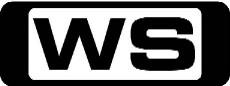 One lucky winner travels to New York to star in a Budweiser commercial.PG7:30AMHome Shopping  Home ShoppingG8:00AMHome Shopping  Shopping program.G8:30AMHome Shopping  Shopping program.G9:00AMHome Shopping  Shopping program.G9:30AMHercules: The Legendary Journeys: Monster Child In A Promised Land (R)  Hercules and Typhon set out to rescue Echidna's monster baby who has been kidnapped. Starring KEVIN SORBO, MICHAEL HURST, REBECCA CLARK, TONY WOOD and GLENN SHADIX.PG10:30AMXena - Warrior Princess: Destiny (R)  Xena is seriously hurt in Cirra's ruins by a huge log and she enters into a coma. Starring LUCY LAWLESS and RENEE O'CONNOR.PG  (V)11:30AMFull Force Nature Hurricane Isabel Slams into North Carolina, and storm surges take a cameraman by surprise, sending him on a wild ride. Then, witness the terrifying moments when lightning strikes a young boy at Yellowstone National Park in Wyoming.PG 12:00PMIronman World Championship: Ironman Mandurah    World champions and Olympians lead a star-studded field to contest the SunSmart IRONMAN 70.3 Mandurah triathlon that doubles as the Australian Professional Championships.PG1:00PMStyle in Steel (R)   Style in Steel explores the multiple and complex roles that automobiles have played in our lives. This series is a celebration of the automobile and its enduring beauty.G 1:30PM2013 Rugby League World Cup: Semi Final 1: Teams TBC (R)    Replay coverage of Rugby League World Cup Semi Final 1. Hosted by Ryan Phelan and with guest experts Matt King, Nathan Fien and Nigel Vagana.4:00PM2013 Rugby League World Cup: Semi Final 2: Teams TBC (R)    Replay coverage of Rugby League World Cup Semi Final 2. Hosted by Ryan Phelan and with guest experts Matt King, Nathan Fien and Nigel Vagana.6:30PM7Mate Saturday Night Movie: Talladega Nights: The Ballad Of Ricky Bobby (R) (2006)    Will Ferrell stars as NASCAR driver Ricky Bobby who is on top, with his team mate, Cal. But when French Formula One driver makes his way up the ranks, Ricky Bobby's talent is put to the test. Starring WILL FERRELL, JOHN C REILLY, SACHA BARON COHEN, GARY COLE and JANE LYNCH.PG  (L,S,V,D)8:30PM7Mate Saturday Night Movie: Anchorman: The Legend of Ron Burgundy (R) 'CC' (2004)    San Diego's top rated newsman's life is about to change when a new female employee with ambition to burn arrives in his office. Starring WILL FERRELL, CHRISTINA APPLEGATE, PAUL RUDD, STEVE CARELL and DAVID KOECHNER.M  (L,S,V)10:30PM7Mate Saturday Night Movie: Jackass 3.5 (2011)   Back with a series of new, never- before-seen pranks that will you make you cringe and laugh at the same time. Starring JOHNNY KNOXVILLE, BAM MARGERA, JASON 'WEE MAN' ACUNA, STEVE-O and DAVE ENGLAND.MA (L,N,S)12:30AMThe Chaser's War On Everything (R) 'CC'    Chas passes the Logies Bonehead Challenge with flying colours, while Craig delivers email spam door-to-door. Starring CHRIS TAYLOR, JULIAN MORROW, CRAIG REUCASSEL and ANDREW HANSEN.M  (L,S)1:00AMThe Chaser's War On Everything (R) 'CC'    The Chaser tries to sell fashion to pre-tweens, while Chas and Andrew test out comedy in current affairs programs. Starring CHRIS TAYLOR, JULIAN MORROW, CRAIG REUCASSEL and ANDREW HANSEN.M1:30AMUnsolved Mysteries (R)  Watch victims who died from voodoo, a con artist faking his way out of prison, and a dream that turned out to be reality.M2:30AMJersey Shore: Back To The Shore (R)    The crew is back for another crazy summer at the Jersey shore! With Angelina gone, Snooki brings in her friend Deena. And tension between the girls explodes on their first night in the house. Starring JENNI FARLEY, MICHAEL SORRENTINO, NICOLE POLIZZI, PAUL DELVECCHIO and RONNIE ORTIZ-MAGRO.M  (S)3:30AMDream Car Garage (R)  This motoring series showcases the latest exotic cars, test drives and vintage collectables from museums and the rich and famous, and also includes unbelievable auto restorations.PG4:00AMPimp My Ride: Daihatsu HiJet / Cadillac Sedan DeVille 1978 (R) 'CC'  Wyatt thought that buying this broken down Hijet was a good idea, but now he's out of duct tape and needs serious help.PG5:00AMBud United Presents: The Big Time: Acting (R)    One lucky winner travels to New York to star in a Budweiser commercial.PG6:00AMHome Shopping  Shopping program.G6:30AMHome Shopping  Home ShoppingG7:00AMHandy Manny: Flicker Saves Christmas (R)    A fierce Christmas Eve storm forces Santa to make an emergency stop in town, so the tools team up with the jolly old elf to help him make all of his deliveries on time.G7:30AMZeke and Luther: Summer School (R) 'CC'    Zeke challenges his summer school teacher, Mr. Rucker, to a skateboarding contest to defend his reputation as the best skateboarder in town. Starring HUTCH DANO, ADAM HICKS, DANIEL CURTIS LEE and RYAN NEWMAN.G8:00AMPair Of Kings: Kings Of Thieves (R) 'CC'    When the Kings' over-the-top spending causes a monetary crisis on Kinkow, Lanny has the islanders pay mandatory donations to the king. Starring MITCHEL MUSSO, DOC SHAW, KELSEY CHOW, RYAN OCHOA and GENO SEGERS.G8:30AMJake And The Never Land Pirates: Izzy's Pirate Puzzle / The Never Land Games (R)    Captain Hook swipes Izzy's puzzle box mistaking it for a treasure chest, so Jake must outsmart Hook to get it back. Jake, Cubby and Izzy use their pirate skills to beat Captain Hook on an obstacle course.G9:00AMNBC Today (R) 'CC'    International news and weather including interviews with newsmakers in the world of politics, business, media, entertainment and sport.10:00AMNBC Meet The Press (R) 'CC'    David Gregory interviews newsmakers from around the world.11:00AMHercules: The Legendary Journeys: The Green Eyed Monster (R)  Hercules is called to intervene and rescue the beautiful Psyche. Starring KEVIN SORBO, ROBERT TREBOR, SUSAN WARD, KARL URBAN and ROBERT TREBOR.PG12:00PMHomicide: Life On The Street: The Why Chromosome (R) 'CC'  Sheppard and Ballard team up to investigate the brutal death of a 14 year old gang member, making them the first women in the unit to take a case without a male partner. Starring GIANCARLO ESPOSITO, YAPHET KOTTO, JON SEDA, KYLE SECOR and CLARK JOHNSON.M1:00PMSeven's V8 Supercars 2013: Phillip Island Highlights (R) 'CC'    Join Matt White, Neil Crompton, Mark Skaife, Mark Larkham, Mark Beretta & Riana Crehan as the V8 Supercars hit the track for Race 32 of the Sargent Security Phillip Island 360.3:00PMMotor Mate: Peter Collins (R)  Explore the story of two British racing legends through unique archive race footage and rare interviews with the greats of motorsport.G4:00PMDream Car Garage (R)  This motoring series showcases the latest exotic cars, test drives and vintage collectables from museums and the rich and famous, and also includes unbelievable auto restorations.PG4:30PMSeinfeld: The Pledge Drive (R) 'CC'    Kramer finds Jerry's old birthday checks from his grandmother and insists he deposits them, which puts Nana in unexpected debt. Starring JERRY SEINFELD, JASON ALEXANDER, MICHAEL RICHARDS and JULIA LOUIS-DREYFUS.PG5:00PMSeinfeld: The Chinese Woman (R) 'CC'    George's telephone line crosses with that of a woman named Donna Chang, and everyone seeks her advice when she convinces them that she's Chinese. Starring JERRY SEINFELD, JASON ALEXANDER, MICHAEL RICHARDS and JULIA LOUIS-DREYFUS.PG5:30PMPimp My Ride: Jeep Grand Wagoneer / Pontiac (R) 'CC'  Xzibit gets his hands on a Jeep Grand Wagoneer owned by Will, a contractor who is always on the go.  The guys at GAS give the Jeep a 'lowrider' style paint job and airbags and they also put in the ultimate contractors tool box in the back.PG6:30PMIceberg Hunters: It's A Good Day For Huntin' Bergs (R) 'CC'   In the iceberg capital of the world, two brothers will stop at nothing to risk their lives to harness icebergs and sell them to water bottling plants.PG 7:00PMHow I Met Your Mother: Hopeless (R) 'CC'   When Barney tries to bond with his father, he asks the gang to help make his life seem more exciting by lying about their own lives. Meanwhile, Robin runs into a guy she has a crush on. Starring JOSH RADNOR, JASON SEGEL, ALYSON HANNIGAN, NEIL PATRICK HARRIS and COBIE SMULDERS.PG 7:30PMSupersize Grime    Join us as more structures around Britain are cleaned up by different teams of specialists.PG8:30PMPawn Stars: Ready Set Pawn / Gangsters & Guitars 'CC'    Rick and Corey are presented with a Japanese land mine training kit used to train American soldiers during World War II.PG9:30PMAmerican Restoration: Blast Off! / Grippin' Mad    Rick takes on the biggest challenge of his career when a 1960s rocket-slide comes into the shop. And later, every minute counts when the shop outfits  a 1930s pump with a coin counter that doesn't fit. Starring RICK DALE, TYLER DALE, RON DALE, KOWBOY and TED.PG10:30PMAmerican Pickers: Love 'Em And Leave 'Em (R)    A former Georgia boxer fights to keep a lifetime of stockpiled stuff but his wife is fed up. After scouring their five-acre property, the guys make off with a surprisingly rare art deco fan. Starring MIKE WOLFE and FRANK FRITZ.PG11:30PMSportsFan Clubhouse    Monday, Tuesday and Wednesday nights in the SportsFan Clubhouse, Bill Woods is joined by some of the biggest names in port and entertainment for a lively hour of sports news, views and social media.PG12:30AMThe Chaser's War On Everything (R) 'CC'    Chris finds it hard to shop wearing a stocking over his head and we finally see the real Da Vinci Code. Starring CHRIS TAYLOR, JULIAN MORROW, CRAIG REUCASSEL, ANDREW HANSEN and CHAS LICCIARDELLO.M1:00AMUnsolved Mysteries (R)  Watch the story of an unfound treasure in 'Skeleton Canyon', and the two most dangerous fugitives pursued by US Marshals.M2:00AMHomicide: Life On The Street: The Why Chromosome (R) 'CC'  Sheppard and Ballard team up to investigate the brutal death of a 14 year old gang member, making them the first women in the unit to take a case without a male partner. Starring GIANCARLO ESPOSITO, YAPHET KOTTO, JON SEDA, KYLE SECOR and CLARK JOHNSON.M3:00AMMotor Mate: Peter Collins (R)  Explore the story of two British racing legends through unique archive race footage and rare interviews with the greats of motorsport.G4:00AMPimp My Ride: Jeep Grand Wagoneer / Pontiac (R) 'CC'  Xzibit gets his hands on a Jeep Grand Wagoneer owned by Will, a contractor who is always on the go.The guys at GAS give the Jeep a 'lowrider' style paint job and airbags and they also put in the ultimate contractors tool box in the back.PG5:00AMDream Car Garage (R)  This motoring series showcases the latest exotic cars, test drives and vintage collectables from museums and the rich and famous, and also includes unbelievable auto restorations.PG5:30AMDream Car Garage (R)  This motoring series showcases the latest exotic cars, test drives and vintage collectables from museums and the rich and famous, and also includes unbelievable auto restorations.G6:00AMHome Shopping  Shopping program.G6:30AMHome Shopping  Home ShoppingG7:00AMHandy Manny: The Ayala's Christmas Extravaganza / Mini Golf Game (R)    Join Handy Manny, who with the help of his amazing set of talking tools is the town's expert when it comes to repairs.G7:30AMZeke and Luther: Road Trip (R) 'CC'    Zeke and Luther visit Tony Hawk's childhood home and return with an unusual autographed souvenir. Meanwhile, Ginger tries to think of new and inventive ways to prank Zeke. Starring HUTCH DANO, ADAM HICKS, DANIEL CURTIS LEE and RYAN NEWMAN.G8:00AMPair Of Kings: An Ice Girl For Boomer (R) 'CC'    During a heat wave, Brady and Boomer discover an ice cave in the jungle. With the soaring temperatures, Brady returns to the cave to cool off and discovers a beautiful cave girl. Starring MITCHEL MUSSO, DOC SHAW, KELSEY CHOW, RYAN OCHOA and GENO SEGERS.G8:30AMJake And The Never Land Pirates: Free Wheeling Fun / The Race To Never Peak! (R)    When Captain Hook swipes Jake, Izzy and Cubby's bicycle, the trio race across Never Land to get it back. Jake and his crew discover that Captain Hook is at it again and has stolen their soccer ball.G9:00AMNBC Today (R) 'CC'    International news and weather including interviews with newsmakers in the world of politics, business, media, entertainment and sport.11:00AMHercules: The Legendary Journeys: Prince Hercules (R)  Hera and the ruthless Queen Parmassa cause Hercules to suffer amnesia in a plot to force him into their service. Starring KEVIN SORBO, ROBERT TREBOR, SAM JENKINS, DAVID PRESS and STEVE WRIGHT.PG12:00PMHomicide: Life On The Street: Identity Crisis (R) 'CC'  When Falsone and Lewis investigate the murder of a neighbourhood's 'habitual barbequer', they soon find themselves on a door-to-door search for the killer. Starring GIANCARLO ESPOSITO, YAPHET KOTTO, JON SEDA, KYLE SECOR and CLARK JOHNSON.M1:00PMSeven's V8 Supercars 2013: Phillip Island Highlights (R) 'CC'    Join Matt White, Neil Crompton, Mark Skaife, Mark Larkham, Mark Beretta & Riana Crehan for all the action from Race 33 of the Sargent Security Phillip Island 360.G2:00PMSeven's V8 Supercars 2013: Phillip Island (R) 'CC'    Join Matt White, Neil Crompton, Mark Skaife, Mark Larkham, Mark Beretta & Riana Crehan for all the action from Race 34 of the Sargent Security Phillip Island 360.G3:00PMMotor Mate: Roy Salvadori (R)  A look back at the former motor racing driver and manager from England.G4:00PMDream Car Garage (R)  This motoring series showcases the latest exotic cars, test drives and vintage collectables from museums and the rich and famous, and also includes unbelievable auto restorations.PG4:30PMSeinfeld: The Couch (R) 'CC'    Poppy returns and he and Kramer are going into business together to create a  restaurant where you make your own pizza. Starring JERRY SEINFELD, JASON ALEXANDER, MICHAEL RICHARDS and JULIA LOUIS-DREYFUS.PG5:00PMSeinfeld: The Gymnast (R) 'CC'    George's girlfriend's mom thinks he is homeless when she catches George eating an eclair out of the trash can. Meanwhile, Kramer gets a kidney stone. Starring JERRY SEINFELD, JASON ALEXANDER, MICHAEL RICHARDS and JULIA LOUIS-DREYFUS.PG5:30PMPimp My Ride: Toyota RAV4 / Crown Victoria Station Wagon (R) 'CC'  Xzibit and the guys at GAS set their sights on Justin's 1997 Toyota RAV4.PG6:30PMIceberg Hunters: It's All About Lucky (R) 'CC'   Mechanical problems aboard the Cape Richards plague Dale, Whyman and Travis and the family faces an emergency at sea. With no way to steer the ship, Whyman fears the worst.PG 7:00PMHow I Met Your Mother: The Perfect Cocktail (R) 'CC'   Robin and Lily try to create the perfect cocktail to diffuse an argument over the Arcadian between Barney and Marshall. Meanwhile, Ted prepares for a weekend getaway with Zoey. Starring JOSH RADNOR, JASON SEGEL, ALYSON HANNIGAN, NEIL PATRICK HARRIS and COBIE SMULDERS.PG (S,A)7:30PMWorld's Craziest Fools  **NEW EPISODE** Mr T takes a look at some of the craziest clips from around the world. Watch as tyres, alcohol, and people's general stupidity lead to some very funny accidents.PG (A)8:30PMFamily Guy: Ocean's Three And A Half (R) 'CC'  After seven years of pregnancy, Bonnie gives birth to baby Susie, and Stewie immediately falls in love.M9:00PMAmerican Dad: In Country...Club (R) 'CC'    Steve is selected to sing the National Anthem at the Langley Falls Veterans Day Celebration.M9:30PMFamily Guy: Family Gay / The Juice Is Loose (R) 'CC'  To pay off a massive debt, Peter participates in a medical experiment, allowing himself to be injected with the 'gay' gene. Guest starring Meredith Baxter and Seth Rogen. Also Starring SETH MACFARLANE, SETH GREEN, MILA KUNIS, ALEX BORSTEIN and MIKE HENRY.M10:30PMAmerican Dad: Moon Over Isla Island / Home Adrone (R) 'CC'    When Stan accidentally kills the dictator of Isla Island before he can get him to sign an important treaty, he convinces Roger to pose as the leader of the small country.M11:30PMSportsFan Clubhouse    Monday, Tuesday and Wednesday nights in the SportsFan Clubhouse, Bill Woods is joined by some of the biggest names in port and entertainment for a lively hour of sports news, views and social media.PG12:30AMThe Chaser's War On Everything (R) 'CC'    The Chaser put the 'No Gary No' Nicorette ad to the Ad Road Test, and try to get the ABC stars to strip for ratings. Starring CHRIS TAYLOR, JULIAN MORROW, CRAIG REUCASSEL, ANDREW HANSEN and CHAS LICCIARDELLO.M1:00AMUnsolved Mysteries (R)  Find out if the supposed most infamous serial killer was duped into confessing, and follow the search of a man's lost sister.M2:00AMHomicide: Life On The Street: Identity Crisis (R) 'CC'  When Falsone and Lewis investigate the murder of a neighbourhood's 'habitual barbequer', they soon find themselves on a door-to-door search for the killer. Starring GIANCARLO ESPOSITO, YAPHET KOTTO, JON SEDA, KYLE SECOR and CLARK JOHNSON.M3:00AMMotor Mate: Roy Salvadori (R)  A look back at the former motor racing driver and manager from England.G4:00AMPimp My Ride: Toyota RAV4 / Crown Victoria Station Wagon (R) 'CC'  Xzibit and the guys at GAS set their sights on Justin's 1997 Toyota RAV4.PG5:00AMDream Car Garage (R)  This motoring series showcases the latest exotic cars, test drives and vintage collectables from museums and the rich and famous, and also includes unbelievable auto restorations.PG5:30AMDream Car Garage (R)  This motoring series showcases the latest exotic cars, test drives and vintage collectables from museums and the rich and famous, and also includes unbelievable auto restorations.G6:00AMHome Shopping  Shopping program.G6:30AMHome Shopping  Home ShoppingG7:00AMHandy Manny: Good Fences / Butterflies (R)    Join Handy Manny, who with the help of his amazing set of talking tools is the town's expert when it comes to repairs.G7:30AMZeke and Luther: Luther Leads (R) 'CC'    While planning a party celebrating the 10th anniversary of the day they learned to skateboard, Zeke and Luther uncover video footage revealing that Luther was actually the first to ride, not Zeke. Starring HUTCH DANO, ADAM HICKS, DANIEL CURTIS LEE and RYAN NEWMAN.G8:00AMPair Of Kings: Pair Of Geniuses (R) 'CC'    Boomer and Brady are flattered when a pair of cute Queens from the neighbouring island compliment their latest ridiculous invention and ask them to be the Kings of Sununu. Starring MITCHEL MUSSO, DOC SHAW, KELSEY CHOW, RYAN OCHOA and GENO SEGERS.G8:30AMJake And The Never Land Pirates: Cubby's Sunken Treasure / Cubby's Goldfish (R)    Cubby discovers a clue to the legendary treasure of Captain Fisher. Then, when Captain Hook takes off with Cubby's goldfish, Jake's crew must find their way onto Hook's ship to rescue their pal's pet fish.G9:00AMNBC Today (R)'CC'    International news and weather including interviews with newsmakers in the world of politics, business, media, entertainment and sport.11:00AMHercules: The Legendary Journeys: Star To Guide Them (R)  Hercules and Iolaus try to stop the fulfillment of a dangerous prophecy which involves the murder of young male children. Starring KEVIN SORBO, MICHAEL HURST, BRENT BARRETT, DENISE OCONNELL and JON BRAZIER.PG12:00PMHomicide: Life On The Street: Forgive Us Our Trespasses (R) 'CC'  Bayliss and Sheppard's frustration is justified when their three trips to the courthouse result in the internet murder suspect, Luke Ryland, getting a sentence release. Starring GIANCARLO ESPOSITO, YAPHET KOTTO, JON SEDA, KYLE SECOR and CLARK JOHNSON.M1:00PMMotor Mate: Jim Clark (R)  James Clark Jr. was born in Scotland in 1936 and is still regarded as one of the best Formula 1 race car drivers of all time.G2:00PMMotor Mate: 1992 (R)  The Mitsubishi Classic Marathon recreates the action and atmosphere of the great Alpine rallies of the past in a wonderful celebration of a Golden Era of motoring.PG3:30PMDream Car Garage (R)  This motoring series showcases the latest exotic cars, test drives and vintage collectables from museums and the rich and famous, and also includes unbelievable auto restorations.G4:00PMDream Car Garage (R)  This motoring series showcases the latest exotic cars, test drives and vintage collectables from museums and the rich and famous, and also includes unbelievable auto restorations.PG4:30PMSeinfeld: The Mom & Pop Store (R) 'CC'    George buys a convertible he thinks was once owned by Jon Voight. And Kramer tries to save a small shoe-repair business. Starring JERRY SEINFELD, JASON ALEXANDER, MICHAEL RICHARDS and JULIA LOUIS-DREYFUS.PG5:00PMZoom TV   Zoom TV explores everything that drives,  flies and floats; focusing on their functions, versatility and of course, reliability.PG 5:30PMPimp My Ride: Chevy Cavalier / Subaru Impreza (R) 'CC'  Xzibit and the guys set their sights on a 2002 Chevy Cavalier and a 1996 Subaru Impreza.PG6:30PMIceberg Hunters: The Third Man (R) 'CC'   The Richards family must deal with mechanical issues on the boat before they can hunt icebergs, but Travis's bad attitude gets him kicked off the crew.PG 7:00PMHow I Met Your Mother: Landmarks (R) 'CC'   When Ted is faced with an important decision that might affect his future with Zoey, the gang expresses their true feelings about her. Starring JOSH RADNOR, JASON SEGEL, ALYSON HANNIGAN and NEIL PATRICK HARRIS.PG 7:30PMPawn Stars: Damn Yankees / Time Machines (R) 'CC'    A baseball is brought to the shop signed by the 1951 World Champions New York Yankees team. Starring RICHARD HARRISON, RICK HARRISON, COREY HARRISON, CHUMLEE and MICK HARRISON.PG8:30PMHardcore Pawn: Trouble Inside / Father vs. Son (R)    Les treats his employees like family, but when an employee turns violent, it shakes up the Gold family.M9:30PMAmerican Pickers: The Royal Risk / You Betcha  **NEW EPISODE**     In South Florida, the guys gain access to Bill's massive stockpile. Then Mike falls for a century-old Royal Pioneer motorbike but balks at the mammoth price tag. Starring MIKE WOLFE and FRANK FRITZ.PG11:30PMSportsFan Clubhouse    Monday, Tuesday and Wednesday nights in the SportsFan Clubhouse, Bill Woods is joined by some of the biggest names in port and entertainment for a lively hour of sports news, views and social media.PG12:30AMThe Chaser's War On Everything (R) 'CC'    Julian applies for a job with ASIO, while Chas and Andrew teach the lessons of Overstatement in What Have We Learnt From Current Affairs This Week. Starring CHRIS TAYLOR, JULIAN MORROW, CRAIG REUCASSEL, ANDREW HANSEN and CHAS LICCIARDELLO.M1:00AMUnsolved Mysteries (R)  Follow the story of a girl who dated a fugitive and is now missing. Then, a seemingly true story of four men who believe aliens abducted them.M2:00AMHomicide: Life On The Street: Forgive Us Our Trespasses (R) 'CC'  Bayliss and Sheppard's frustration is justified when their three trips to the courthouse result in the internet murder suspect, Luke Ryland, getting a sentence release. Starring GIANCARLO ESPOSITO, YAPHET KOTTO, JON SEDA, KYLE SECOR and CLARK JOHNSON.M3:00AMMotor Mate: Jim Clark (R)  James Clark Jr. was born in Scotland in 1936 and is still regarded as one of the best Formula 1 race car drivers of all time.G4:00AMPimp My Ride: Chevy Cavalier / Subaru Impreza (R) 'CC'  Xzibit and the guys set their sights on a 2002 Chevy Cavalier and a 1996 Subaru Impreza.PG5:00AMDream Car Garage (R)  This motoring series showcases the latest exotic cars, test drives and vintage collectables from museums and the rich and famous, and also includes unbelievable auto restorations.G5:30AMDream Car Garage (R)  This motoring series showcases the latest exotic cars, test drives and vintage collectables from museums and the rich and famous, and also includes unbelievable auto restorations.PG6:00AMHome Shopping  Shopping program.G6:30AMHome Shopping  Home ShoppingG7:00AMHandy Manny: Beach Clean Up / Root Damage (R)    Manny and the tools help a marine biologist free a seagull trapped in garbage and then build a trash bin to help keep the beach clean. Manny repairs a sidewalk crack caused by a large tree root.G7:30AMZeke and Luther: Soul Bucket (R) 'CC'    Luther tells his grandmother that he and Zeke are in a successful rock band, but when she asks them to perform at her birthday party, he must decide if he's ready to tell her the truth. Starring HUTCH DANO, ADAM HICKS, DANIEL CURTIS LEE and RYAN NEWMAN.G8:00AMPair Of Kings: How I Met Your Brother (R) 'CC'    The kings learn about Mason's estranged brother Jason and they make it their mission to reunite the brothers. Starring MITCHEL MUSSO, DOC SHAW, KELSEY CHOW, RYAN OCHOA and GENO SEGERS.G8:30AMJake And The Never Land Pirates: Surfin' Turf / The Seahorse Roundup (R)    Jake and his crew must travel to Rainbow Falls to retrieve their surfboard from Captain Hook. Then, Jake and the crew must overcome the coral obstacle course to free the trapped seahorses.G9:00AMNBC Today (R) 'CC'    International news and weather including interviews with newsmakers in the world of politics, business, media, entertainment and sport.11:00AMHercules: The Legendary Journeys: Lady And The Dragon (R)  Hercules battles a dragon. Will he take it's life or spare it? Starring KEVIN SORBO, MICHAEL HURST, CATHERINE BELL, GEOFF DOLAN and CHARLES PIERARD.PG12:00PM1000 Ways To Die: Life Will Kill You (R)    Take a look at the 'real death' stories of unfortunate people who meet their makers in a variety of ways.M  (A,V)12:30PM1000 Ways To Die: Hard Lives, Easy Deaths (R)    Take a look at the 'real death' stories of unfortunate people who meet their makers in a variety of ways.M  (A)1:00PMMotor Mate: Phil Hill (R)  F1's Phil Hill discusses his in-depth understanding of engines and driving.G2:00PMMotor Mate: Fiesta - The Story (R)  Follow the Fiesta story from the birth of a concept to the finished product using detailed original footage of the design and fabrication process, featuring in-fatory shots from Ford headquarters and plants in Valencia, Bordeaux, and Dagenham.G3:30PMDream Car Garage (R)  This motoring series showcases the latest exotic cars, test drives and vintage collectables from museums and the rich and famous, and also includes unbelievable auto restorations.PG4:00PMSports Special: 2013 Australian Off Road Championship: TJM Pro Lockyer 3000     The 2013 Australian Off Road Champion will be crowned at Lockyer Valley in South East Queensland.PG4:30PMSeinfeld: The Secretary (R) 'CC'    George gets a secretary, saying he will go for efficiency and smarts rather than beauty. He hires a librarian-esque woman, only to find himself falling in love with her. Starring JERRY SEINFELD, JASON ALEXANDER, MICHAEL RICHARDS and JULIA LOUIS-DREYFUS.PG5:00PMSeinfeld: The Switch (R) 'CC'    Elaine loans Mr. Pitt's expensive tennis racket to an executive from Doubleday who hints there may be a job opening for Elaine soon. Starring JERRY SEINFELD, JASON ALEXANDER, MICHAEL RICHARDS and JULIA LOUIS-DREYFUS.PG5:30PMPimp My Ride: Cadillac Hearse / Honda CRX 1987 'CC'  Xzibit surprises Andrew, a cook, and the owner of a 1970 Cadillac hearse. The guys at GAS turn it into a 'macabre mobile' complete with airbrushed skulls, purple velvet interior and 42 inch monitor.PG6:30PMIceberg Hunters: Bring Out The Big Guns (R) 'CC'   Travis surprises Whyman and Dale with a plan during their downtime: he wants to build a catapult to launch rocks at the icebergs, reasoning that rocks are cheaper than bullets.PG 7:00PMHow I Met Your Mother: Challenge Accepted (R) 'CC'   Ted has broken up with Zoey and demolition of the Arcadian is near, but there's one problem: Ted and Barney are arguing over who should press the button. Starring JOSH RADNOR, JASON SEGEL, ALYSON HANNIGAN, NEIL PATRICK HARRIS and COBIE SMULDERS.PG 7:30PMSwamp People: No Surrender  **NEW EPISODE**   The high stakes bet between the Texans and Troy Landry comes to an amazing conclusion. And while one team takes a huge gamble that could upset their entire season.PG8:30PMTurtleman: Lone Stars And Stripes / River Monster Mystery  **NEW EPISODE**     When a film set is being damaged by a hole-digging critter, Turtleman is asked to safely remove this excavator before the next production starts up. Starring ERNIE BROWN JR.PG9:30PMFamily Guns: One Shot, One Kill  **NEW EPISODE**      To get around Christian's strict trade embargo, Alex hatches a plan to start marketing his pieces behind his father's back. Starring ALEX CRANMER, CHRISTIAN CRANMER and PAUL.M10:30PMOperation Repo: On The Defensive / Grave Danger / Metal And Fire  **NEW EPISODE**     Operation Repo looks inside the fast paced, high-pressure world of repossession with a team of highly-trained professionals from California's San Fernando Valley.M11:00PMOperation Repo (R)  Frank is drunk and Lou busts him out. He has Frank come along and drive the repo truck while Lou follows in the repo unit. After a bad argument, Lou calls the cops and has Frank arrested for a DUI.M11:30PMJetpack Nation    On the eve of the launch of the Xbox One, we head to Bathurst to see how the developers of Forza 5 have recreated the legendary Mount Panorama track, and have a chat to Bathurst champion Mark Skaife.PG12:00AMRobo Cars    An elite group of software engineers have designed autonomous, unmanned vehicles that can navigate through mock citys. The greatest minds of the robotics world are watching the teams compete for the ultimate prize.PG1:00AM1000 Ways To Die: Life Will Kill You (R)    Take a look at the 'real death' stories of unfortunate people who meet their makers in a variety of ways.M  (A,V)1:30AM1000 Ways To Die: Hard Lives, Easy Deaths (R)    Take a look at the 'real death' stories of unfortunate people who meet their makers in a variety of ways.M  (A)2:00AMUnsolved Mysteries (R)  Follow the story of a man who seemed to get away with murder. Later, a man buries gold and dies before telling anyone where it is.M3:00AMMotor Mate: Phil Hill (R)  F1's Phil Hill discusses his in-depth understanding of engines and driving.G4:00AMPimp My Ride: Cadillac Hearse / Honda CRX 1987 (R) 'CC'  Xzibit surprises Andrew, a cook, and the owner of a 1970 Cadillac hearse. The guys at GAS turn it into a 'macabre mobile' complete with airbrushed skulls, purple velvet interior and 42 inch monitor.PG5:00AMDream Car Garage (R)  This motoring series showcases the latest exotic cars, test drives and vintage collectables from museums and the rich and famous, and also includes unbelievable auto restorations.PG5:30AMHome Shopping  Home ShoppingG6:00AMHome Shopping  Shopping program.G6:30AMHome Shopping  Home ShoppingG7:00AMHandy Manny: Breakfast Of Champions / Bowling Night (R)    Felipe learns the importance of eating a healthy breakfast. Then, Manny and the tools repair a pinsetter at a bowling alley.G7:30AMZeke and Luther: Not My Sister's Keeper (R) 'CC'    When Zeke's parents go out of town, they put him in charge of watching his little sister Ginger, but he instead opts to compete in a contest for a new skateboard. Starring HUTCH DANO, ADAM HICKS, DANIEL CURTIS LEE and RYAN NEWMAN.G8:00AMPair Of Kings: The One About Mikayla's Friends (R) 'CC'    When Mikayla's watchful eye keeps Brady and Boomer from getting into mischief, they host an island-wide search to find Mikayla a friend to keep her busy. Starring MITCHEL MUSSO, DOC SHAW, KELSEY CHOW, RYAN OCHOA and GENO SEGERS.G8:30AMJake And The Never Land Pirates: It's A Pirate Picnic! / The Key To Skull Rock (R)    Captain Hook mistakes the crew's map to their favorite picnic spot at Butterfly Bluff for a treasure map so they must race to their spot to stop Hook from digging up the Bluff.G9:00AMNBC Today (R) 'CC'    International news and weather including interviews with newsmakers in the world of politics, business, media, entertainment and sport.11:00AMHercules: The Legendary Journeys: Long Live The King (R)  Iolaus takes on the guise of his identical cousin in an effort to bring peace to a restless country. Starring KEVIN SORBO, MICHAEL HURST, ROSS MCKELLAR, PETER FORD and WALTER BROWN.PG12:00PM1000 Ways To Die: Death Over Easy (R)    Take a look at the 'real death' stories of unfortunate people who meet their makers in a variety of ways.M12:30PM1000 Ways To Die: Dead And Deader (R)    Take a look at the 'real death' stories of unfortunate people who meet their makers in a variety of ways.M1:00PMMotor Mate: Jack Brabham (R)  Triple World Champion Jack Brabham recalls a full and colourful career with help from close associates Moss, Cooper and Salvadori.G2:00PMMotor Mate: GT40 - The Story (R)  From the birth of the GT40 in the 1960s to the very latest Ford GT supercar, follow the life of one of the greatest sports cars of all time.G3:30PMDream Car Garage (R)  This motoring series showcases the latest exotic cars, test drives and vintage collectables from museums and the rich and famous, and also includes unbelievable auto restorations.G4:00PMDream Car Garage (R)  This motoring series showcases the latest exotic cars, test drives and vintage collectables from museums and the rich and famous, and also includes unbelievable auto restorations.G 4:30PMSeinfeld: The Switch (R) 'CC'   Elaine loans Mr. Pitt's expensive tennis racquet to an executive from Doubleday who hints there may be a job opening for Elaine soon. Starring JERRY SEINFELD, JASON ALEXANDER, MICHAEL RICHARDS and JULIA LOUIS-DREYFUS.PG 5:00PMSeinfeld: The Label Maker (R) 'CC'   Jerry gets Super Bowl tickets but can’t use them because of obligations to attend a friend's wedding. He gives them to Tim Whatley and gets a label maker in return. Starring JERRY SEINFELD, JASON ALEXANDER, MICHAEL RICHARDS and JULIA LOUIS-DREYFUS.PG 5:30PMPimp My Ride: Honda Civic 1992 / Mitsubishi Mirage (R) 'CC'  Christine's Honda Civic can use some pimping, so the team replace the front and rear bumpers with a racing style body kit with a mechanical spoiler and install 'Lamborghini style' doors. Starring XZIBIT.PG6:30PMPimp My Ride: 1991 Ford Escort (R) 'CC' Xzibit and the boys at West Coast Customs transform a '91 Ford Escort into a European luxury mobile.PG 7:00PMProgram TBA9:00PM7Mate Friday Night Movie: Old School (R) (2003)    Three men are disenchanted with life and try to recapture their college days. Starring LUKE WILSON, WILL FERRELL, VINCE VAUGHN, JEREMY PIVEN and ELLEN POMPEO.MA  (S)11:00PM7Mate Friday Night Movie: Road Trip - Beer Pong (2009)  In this sequel, three college roommates join a bus full of gorgeous models and travel the country to compete in a National Beer Pong Championship. Starring DJ QUALLS, PRESTON JONES, MICHAEL TROTTER, JULIANNA GUILL and MARY COBB.MA (S,A)1:00AM1000 Ways To Die: Death Over Easy (R)    Take a look at the 'real death' stories of unfortunate people who meet their makers in a variety of ways.M1:30AM1000 Ways To Die: Dead And Deader (R)    Take a look at the 'real death' stories of unfortunate people who meet their makers in a variety of ways.M2:00AMUnsolved Mysteries (R)  Watch the story of a man who parachutes from a plane with stolen money and disappears. Then, a cursed chair leads to many untimely deaths.M3:00AMMotor Mate: Jack Brabham (R)  Triple World Champion Jack Brabham recalls a full and colourful career with help from close associates Moss, Cooper and Salvadori.G4:00AMPimp My Ride: Honda Civic 1992 / Mitsubishi Mirage (R) 'CC'  Christine's Honda Civic can use some pimping, so the team replace the front and rear bumpers with a racing style body kit with a mechanical spoiler and install 'Lamborghini style' doors. Starring XZIBIT.PG5:00AMDream Car Garage (R)  This motoring series showcases the latest exotic cars, test drives and vintage collectables from museums and the rich and famous, and also includes unbelievable auto restorations.G5:30AMDream Car Garage (R)  This motoring series showcases the latest exotic cars, test drives and vintage collectables from museums and the rich and famous, and also includes unbelievable auto restorations.G6:00AM7mate Specials: Hover Racers: Flying On Air (R)    Examine the science and engineering underpinning some of the most amazing hovercraft in the world - including the world's largest hovercraft in Greece. It is truly a high-octane thrill ride not to be missed!G7:00AM7mate Specials: Stealth: Flying Invisible (R)    Uncover the history of the quest for the ultimate undetectable aircraft - the stealth aircraft. From the U-2 to the F-117 Nighthawk, investigate stealth technology through the eyes of scientists, historians and aviators who developed and evolved this technology.PG8:00AMHome Shopping  Shopping program.G8:30AMHome Shopping  Shopping program.G9:00AMNBC Today (R) 'CC'    International news and weather including interviews with newsmakers in the world of politics, business, media, entertainment and sport.11:00AMHercules: The Legendary Journeys: Surprise (R)  The evil goddess Hera promises Callisto a chance at immortality if she agrees to kill Hercules. Starring KEVIN SORBO, MICHAEL HURST, KEVIN SMITH and PAUL NORELL.PG  (H)12:00PMBCF Adventure TV: Swords Life On The Line    Following early success on the Grand Banks, the U.S. costal grounds are proving more than the fleet bargained for.PG1:00PMV8 Xtra 'CC'    Join Neil Crompton and his team for all the latest V8 news.G1:30PMBCF Adventure TV: The North Sea    The RAF scramble their search and rescue unit to save an injured pilot who's ejected from his plane. And the RNLI rush to what appears to be a massive explosion on a barge to save multiple casualties.PG2:30PMBCF Adventure TV: Hook Line and Sinker (R)    The boys' team up with some crazy South Australian's and voyage to a remote island, surviving fierce penguins, giant rabbits and catching some great fish.PG3:00PMBCF Adventure TV: Hook Line and Sinker (R)    Marlin are one of the world's great game fish, and the boys catch them using a very exciting and visual technique from Southern NSW.PG3:30PMJesse James Is A Dead Man: Baja 500  **NEW SERIES**   Jesse James prepares for the deadliest off-road race in the world, the Baja 500, by driving through a minefield, and doing a killer flip.PG4:30PMTrucks!: Cheep Cherokee Part 8: Final Payoff    Today we take a finished Cheep Cherokee to Kentucky's Black Mountain Off Road Park to see what it can do.PG5:00PMXtreme 4x4: '69 International Scout Part VI - Springs, Brakes, Fuel    Our IH Scout build continues with exhaust, fuel system, & new suspension.PG5:30PMMuscle Car: Plan Your Next Project!    Get tips on choosing your next project and planning a budget. Rick and Tommy take a trip to the salvage yard to choose a low-budget vehicle to restore.G6:00PMHorsepower TV: Deep Breathing Monte Carlo    Mike and Joe build their own a super high performance cold air intake system for their Monte Carlo project car.G6:30PMUltimate Factories: Jaguar (R)    A behind-the-scenes look at Jaguar's factory in Castle Bromwich, where a car designed to incorporate aluminium space frame technology, is being built.G7:30PMInside West Coast Customs: HP - Techno Denali (R)    Two worldwide brands Hewlett Packard and West Coast Customs collaborate to turn an ordinary Denali into a mobile multimedia platform with all the latest HP technology.PG8:30PMInside West Coast Customs: Monster Energy - Old... Meet New (R)    The lead singer of Korn has been mashing up music for years with his NuMetal style. Now West Coast Customs is given the challenge to mix things up with a 69 Camaro body on top of a 2008 GTO.PG9:30PMProgram TBA12:00AMSports Special: Slammin' Sam    Sam Burgess is one of the brightest stars in the NRL, but there's more to his story than meets the eye. The inspiring story of Sam’s life and career.PG1:00AM2013 Rugby League World Cup Final: Teams TBC    2013 Rugby League World Cup Final. Hosted by Ryan Phelan and with guest experts Matt King, Nathan Fien and Nigel Vagana.3:30AM7mate Specials: Hover Racers: Flying On Air (R)    Examine the science and engineering underpinning some of the most amazing hovercraft in the world - including the world's largest hovercraft in Greece. It is truly a high-octane thrill ride not to be missed!G4:30AM7mate Specials: Stealth: Flying Invisible (R)    Uncover the history of the quest for the ultimate undetectable aircraft - the stealth aircraft. From the U-2 to the F-117 Nighthawk, investigate stealth technology through the eyes of scientists, historians and aviators who developed and evolved this technology.PG5:30AMHome Shopping  Home ShoppingG